Razgovor o zimiKoje godišnje doba dolazi? Kakvo je vrijeme zimi? Pada li zimi snijeg? Ima li na drveću lišća? Je li vani hladno ili vruće? Koji blagdan slavimo? Tko nosi darove? Kakvu odjeću nosimo zimi? Što možemo raditi zimi?(Uz pomoć slika razgovarajte s učenicima o glavnim obilježjima zime.)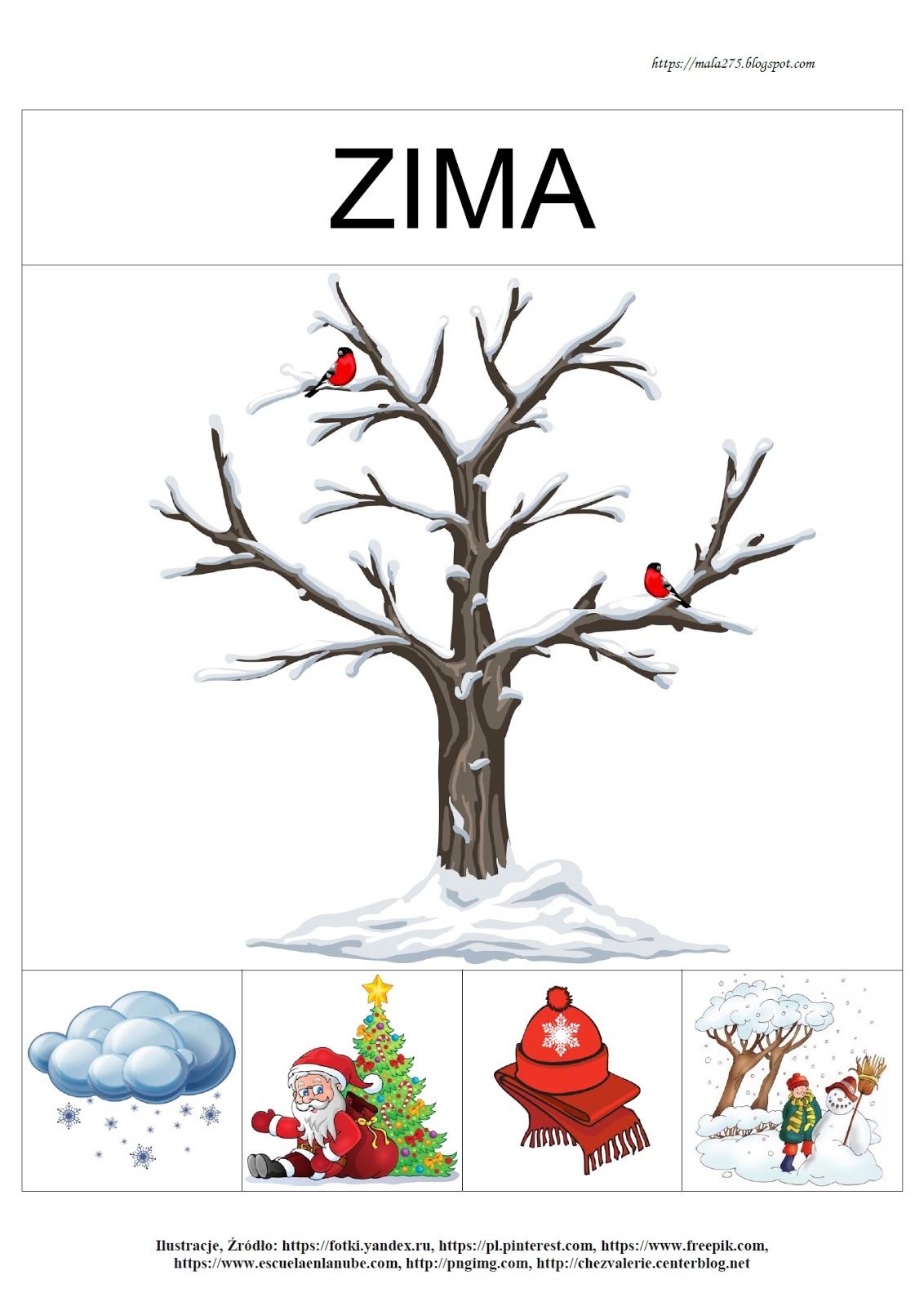 